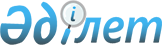 О мерах по привлечению средств для финансирования текущих расходов республиканского бюджетаПостановление Правительства Республики Казахстан от 4 июля 1998 г. № 638      Во исполнение Закона Республики Казахстан от 9 декабря 1997 г. "О республиканском бюджете на 1998 год" (Ведомости Парламента Республики Казахстан, 1997 г., № 22, ст. 334), а также в целях выполнения программ по развитию сельского хозяйства Правительство Республики Казахстан ПОСТАНОВЛЯЕТ: 

      1. Поручить Министерству финансов Республики Казахстан произвести заимствование у закрытого акционерного общества "Фонд развития малого предпринимательства" средств Программного займа Азиатского банка развития для сельскохозяйственного сектора с целью осуществления финансирования программ по развитию сельского хозяйства Республики Казахстан в сумме 23 миллиона долларов США. 

      2. Министерству финансов Республики Казахстан обеспечить возврат закрытому акционерному обществу "Фонд развития малого предпринимательства" заимствованных средств не позднее 31 декабря 1998 года. 

 

     Премьер-Министр   Республики Казахстан  
					© 2012. РГП на ПХВ «Институт законодательства и правовой информации Республики Казахстан» Министерства юстиции Республики Казахстан
				